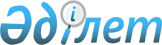 О внесении изменений в решение Бурабайского районного маслихата от 24 декабря 2018 года № 6С-37/1 "О районном бюджете на 2019-2021 годы"Решение Бурабайского районного маслихата Акмолинской области от 25 июля 2019 года № 6С-44/1. Зарегистрировано Департаментом юстиции Акмолинской области 29 июля 2019 года № 7298
      Примечание РЦПИ.

      В тексте документа сохранена пунктуация и орфография оригинала.
      В соответствии с пунктом 4 статьи 106 Бюджетного кодекса Республики Казахстан от 4 декабря 2008 года, подпунктом 1) пункта 1 статьи 6 Закона Республики Казахстан от 23 января 2001 года "О местном государственном управлении и самоуправлении в Республике Казахстан", Бурабайский районный маслихат РЕШИЛ:
      1. Внести в решение Бурабайского районного маслихата "О районном бюджете на 2019-2021 годы" от 24 декабря 2018 года № 6С-37/1 (зарегистрировано в Реестре государственной регистрации нормативных правовых актов № 7034, опубликовано 14 января 2019 года в Эталонном контрольном банке нормативных правовых актов Республики Казахстан в электронном виде) следующие изменения:
      пункт 1 изложить в новой редакции:
      "1. Утвердить районный бюджет на 2019-2021 годы, согласно приложениям 1, 2 и 3 к настоящему решению, в том числе на 2019 год в следующих объемах:
      1) доходы – 14985827,1 тысяч тенге, в том числе:
      налоговые поступления – 2458704,0 тысяч тенге;
      неналоговые поступления – 14651,0 тысяч тенге;
      поступления от продажи основного капитала – 238598,5 тысяч тенге;
      поступления трансфертов – 12273873,6 тысяч тенге;
      2) затраты – 15178324,1 тысяч тенге;
      3) чистое бюджетное кредитование – 12480,0 тысяч тенге, в том числе:
      бюджетные кредиты – 30300,0 тысяч тенге;
      погашение бюджетных кредитов – 17820,0 тысяч тенге;
      4) сальдо по операциям с финансовыми активами – 0,0 тысяч тенге, в том числе:
      приобретение финансовых активов – 0,0 тысяч тенге;
      поступления от продажи финансовых активов государства – 0,0 тысяч тенге;
      5) дефицит (профицит) бюджета – - 204977,0 тысяч тенге;
      6) финансирование дефицита (использование профицита) бюджета – 204977,0 тысяч тенге.";
      приложения 1, 4, 8 к указанному решению Бурабайского районного маслихата изложить в новой редакции согласно приложениям 1, 2, 3 к настоящему решению.
      2. Настоящее решение вступает в силу со дня государственной регистрации в Департаменте юстиции Акмолинской области и вводится в действие с 1 января 2019 года.
      "СОГЛАСОВАНО" Районный бюджет на 2019 год Целевые трансферты и бюджетные кредиты из областного бюджета на 2019 год Целевые трансферты сельским бюджетам на 2019 год
					© 2012. РГП на ПХВ «Институт законодательства и правовой информации Республики Казахстан» Министерства юстиции Республики Казахстан
				
      Председатель ХLІV (внеочередной)
сессии районного маслихата

Р.Кайдаулов

      Исполняющий обязанности
секретаря районного маслихата

Р.Махаев

      Исполняющий обязанности
акима Бурабайского района

Д.Есжанов
Приложение 1 к решению
Бурабайского районного
маслихата от 25 июля
2019 года № 6С-44/1Приложение 1 к решению
Бурабайского районного
маслихата от 24 декабря
2018 года № 6С-37/1
Категория
Категория
Категория
Категория
Сумма
тысяч тенге
Класс
Класс
Класс
Сумма
тысяч тенге
Подкласс
Подкласс
Сумма
тысяч тенге
Наименование
Сумма
тысяч тенге
1
2
3
4
5
I. Доходы
14985827,1
1
Налоговые поступления
2458704,0
1
01
Подоходный налог
15459,0
1
01
2
Индивидуальный подоходный налог
15459,0
1
03
Социальный налог
1379956,0
1
03
1
Социальный налог
1379956,0
1
04
Налоги на собственность
868926,0
1
04
1
Налоги на имущество
858145,0
1
04
3
Земельный налог
436,0
1
04
4
Налог на транспортные средства
6459,0
1
04
5
Единый земельный налог
3886,0
1
05
Внутренние налоги на товары, работы и услуги
178713,0
1
05
2
Акцизы
13696,0
1
05
3
Поступления за использование природных и других ресурсов
86021,0
1
05
4
Сборы за ведение предпринимательской и профессиональной деятельности
72374,0
1
05
5
Налог на игорный бизнес
6622,0
1
08
Обязательные платежи, взимаемые за совершение юридически значимых действий и (или) выдачу документов уполномоченными на то государственными органами или должностными лицами
15650,0
1
08
1
Государственная пошлина
15650,0
2
Неналоговые поступления
14651,0
2
01
Доходы от государственной собственности
11255,0
2
01
1
Поступления части чистого дохода государственных предприятий
751,0
2
01
5
Доходы от аренды имущества, находящегося в государственной собственности
10457,0
2
01
7
Вознаграждения по кредитам, выданным из государственного бюджета
25,0
2
01
9
Прочие доходы от государственной собственности
22,0
2
02
Поступления от реализации товаров (работ, услуг) государственными учреждениями, финансируемыми из государственного бюджета
113,0
2
02
1
Поступления от реализации товаров (работ, услуг) государственными учреждениями, финансируемыми из государственного бюджета
113,0
2
03
Поступления денег от проведения государственных закупок, организуемых государственными учреждениями, финансируемыми из государственного бюджета
739,0
2
03
1
Поступления денег от проведения государственных закупок, организуемых государственными учреждениями, финансируемыми из государственного бюджета
739,0
2
04
Штрафы, пени, санкции, взыскания, налагаемые государственными учреждениями, финансируемыми из государственного бюджета, а также содержащимися и финансируемыми из бюджета (сметы расходов) Национального Банка Республики Казахстан
467,0
2
04
1
Штрафы, пени, санкции, взыскания, налагаемые государственными учреждениями, финансируемыми из государственного бюджета, а также содержащимися и финансируемыми из бюджета (сметы расходов) Национального Банка Республики Казахстан, за исключением поступлений от организаций нефтяного сектора и в Фонд компенсации потерпевшим 
467,0
2
06
Прочие неналоговые поступления
2077,0
2
06
1
Прочие неналоговые поступления
2077,0
3
Поступления от продажи основного капитала
238598,5
3
01
Продажа государственного имущества, закрепленного за государственными учреждениями
13233,0
3
01
1
Продажа государственного имущества, закрепленного за государственными учреждениями
13233,0
3
03
Продажа земли и нематериальных активов
225365,5
3
03
1
Продажа земли
221865,5
3
03
2
Продажа нематериальных активов
3500,0
4
Поступления трансфертов
12273873,6
4
01
Трансферты из нижестоящих органов государственного управления
507186,0
3
Трансферты из бюджетов города районного значения, сел, поселков, сельских округов
507186,0
4
02
Трансферты из вышестоящих органов государственного управления
11766687,6
4
02
2
Трансферты из областного бюджета 
11766687,6
Функциональная группа
Функциональная группа
Функциональная группа
Функциональная группа
Сумма
тысяч тенге
Администратор бюджетных программ
Администратор бюджетных программ
Администратор бюджетных программ
Сумма
тысяч тенге
Программа
Программа
Сумма
тысяч тенге
Наименование
Сумма
тысяч тенге
1
2
3
4
5
II. Затраты
15178324,1
01
Государственные услуги общего характера
349435,2
112
Аппарат маслихата района (города областного значения)
17329,4
001
Услуги по обеспечению деятельности маслихата района (города областного значения)
17329,4
122
Аппарат акима района (города областного значения)
122895,0
001
Услуги по обеспечению деятельности акима района (города областного значения)
122895,0
123
Аппарат акима района в городе, города районного значения, поселка, села, сельского округа
39411,5
001
Услуги по обеспечению деятельности акима района в городе, города районного значения, поселка, села, сельского округа
39411,5
459
Отдел экономики и финансов района (города областного значения)
60167,6
001
Услуги по реализации государственной политики в области формирования и развития экономической политики, государственного планирования, исполнения бюджета и управления коммунальной собственностью района (города областного значения)
53129,3
003
Проведение оценки имущества в целях налогообложения
3372,1
010
Приватизация, управление коммунальным имуществом, постприватизационная деятельность и регулирование споров, связанных с этим
966,2
113
Целевые текущие трансферты из местных бюджетов
2700,0
492
Отдел жилищно-коммунального хозяйства, пассажирского транспорта, автомобильных дорог и жилищной инспекции района (города областного значения)
109631,7
001
Услуги по реализации государственной политики на местном уровне в области жилищно-коммунального хозяйства, пассажирского транспорта, автомобильных дорог и жилищной инспекции 
37625,6
113
Целевые текущие трансферты из местных бюджетов
72006,1
02
Оборона
19815,0
122
Аппарат акима района (города областного значения)
19815,0
005
Мероприятия в рамках исполнения всеобщей воинской обязанности
16192,0
006
Предупреждение и ликвидация чрезвычайных ситуаций масштаба района (города областного значения)
2109,0
007
Мероприятия по профилактике и тушению степных пожаров районного (городского) масштаба, а также пожаров в населенных пунктах, в которых не созданы органы государственной противопожарной службы
1514,0
03
Общественный порядок, безопасность, правовая, судебная, уголовно-исполнительная деятельность
28820,1
492
Отдел жилищно-коммунального хозяйства, пассажирского транспорта, автомобильных дорог и жилищной инспекции района (города областного значения)
9918,4
021
Обеспечение безопасности дорожного движения в населенных пунктах
9918,4
499
Отдел регистрации актов гражданского состояния района (города областного значения)
18901,7
001
Услуги по реализации государственной политики на местном уровне в области регистрации актов гражданского состояния 
18901,7
04
Образование
6185902,7
464
Отдел образования района (города областного значения)
5511331,8
001
Услуги по реализации государственной политики на местном уровне в области образования 
35331,9
003
Общеобразовательное обучение
4301575,4
004
Информатизация системы образования в государственных учреждениях образования района (города областного значения)
7840,0
005
Приобретение и доставка учебников, учебно-методических комплексов для государственных учреждений образования района (города областного значения)
137772,4
006
Дополнительное образование для детей 
146930,0
007
Проведение школьных олимпиад, внешкольных мероприятий и конкурсов районного (городского) масштаба
3119,0
015
Ежемесячные выплаты денежных средств опекунам (попечителям) на содержание ребенка-сироты (детей-сирот), и ребенка (детей), оставшегося без попечения родителей 
36125,2
022
Выплата единовременных денежных средств казахстанским гражданам, усыновившим (удочерившим) ребенка (детей)-сироту и ребенка (детей), оставшегося без попечения родителей
917,0
023
Методическая работа
22449,0
040
Реализация государственного образовательного заказа в дошкольных организациях образования
769642,8
067
Капитальные расходы подведомственных государственных учреждений и организаций
49629,1
467
Отдел строительства района (города областного значения)
674570,9
024
Строительство и реконструкция объектов начального, основного среднего и общего среднего образования
674570,9
06
Социальная помощь и социальное обеспечение
782179,3
451
Отдел занятости и социальных программ района (города областного значения)
775711,3
001
Услуги по реализации государственной политики на местном уровне в области обеспечения занятости и реализации социальных программ для населения
54673,9
002
Программа занятости
100133,3
005
Государственная адресная социальная помощь
303208,0
006
Оказание жилищной помощи
2780,0
007
Социальная помощь отдельным категориям нуждающихся граждан по решениям местных представительных органов
73245,1
010
Материальное обеспечение детей-инвалидов, воспитывающихся и обучающихся на дому
2330,0
011
Оплата услуг по зачислению, выплате и доставке пособий и других социальных выплат
1718,7
014
Оказание социальной помощи нуждающимся гражданам на дому
96198,3
017
Обеспечение нуждающихся инвалидов обязательными гигиеническими средствами и предоставление услуг специалистами жестового языка, индивидуальными помощниками в соответствии с индивидуальной программой реабилитации инвалида
32103,0
023
Обеспечение деятельности центров занятости населения
39143,0
050
Обеспечение прав и улучшение качества жизни инвалидов в Республике Казахстан
36261,0
054
Размещение государственного социального заказа в неправительственных организациях
33917,0
464
Отдел образования района (города областного значения)
6468,0
030
Содержание ребенка (детей), переданного патронатным воспитателям
6468,0
07
Жилищно-коммунальное хозяйство
6501929,8
492
Отдел жилищно-коммунального хозяйства, пассажирского транспорта, автомобильных дорог и жилищной инспекции района (города областного значения)
1307882,7
002
Изъятие, в том числе путем выкупа земельных участков для государственных надобностей и связанное с этим отчуждение недвижимого имущества
30499,0
003
Организация сохранения государственного жилищного фонда
6300,0
011
Обеспечение бесперебойного теплоснабжения малых городов
680764,7
012
Функционирование системы водоснабжения и водоотведения
540319,0
026
Организация эксплуатации тепловых сетей, находящихся в коммунальной собственности районов (городов областного значения)
50000,0
467
Отдел строительства района (города областного значения)
5194047,1
003
Проектирование и (или) строительство, реконструкция жилья коммунального жилищного фонда
13624,5
004
Проектирование, развитие и (или) обустройство инженерно-коммуникационной инфраструктуры
39876,3
005
Развитие коммунального хозяйства
186379,6
006
Развитие системы водоснабжения и водоотведения
4906118,7
058
Развитие системы водоснабжения и водоотведения в сельских населенных пунктах
6048,0
098
Приобретение жилья коммунального жилищного фонда
42000,0
08
Культура, спорт, туризм и информационное пространство
258332,6
455
Отдел культуры и развития языков района (города областного значения)
191507,8
001
Услуги по реализации государственной политики на местном уровне в области развития языков и культуры
8539,0
003
Поддержка культурно-досуговой работы
101753,0
006
Функционирование районных (городских) библиотек
67366,8
007
Развитие государственного языка и других языков народа Казахстана
13849,0
456
Отдел внутренней политики района (города областного значения)
31971,3
001
Услуги по реализации государственной политики на местном уровне в области информации, укрепления государственности и формирования социального оптимизма граждан
14376,7
002
Услуги по проведению государственной информационной политики
9034,2
003
Реализация мероприятий в сфере молодежной политики
8560,4
465
Отдел физической культуры и спорта района (города областного значения)
18014,6
001
Услуги по реализации государственной политики на местном уровне в сфере физической культуры и спорта
9358,6
006
Проведение спортивных соревнований на районном (города областного значения) уровне
8656,0
480
Отдел туризма района (города областного значения)
7125,6
001
Услуги по реализации государственной политики на местном уровне в сфере туризма
7125,6
467
Отдел строительства района (города областного значения)
9713,3
011
Развитие объектов культуры
2086,1
023
Строительство объектов туризма
7627,2
09
Топливно-энергетический комплекс и недропользование
23117,4
467
Отдел строительства района (города областного значения)
23117,4
009
Развитие теплоэнергетической системы
23117,4
10
Сельское, водное, лесное, рыбное хозяйство, особо охраняемые природные территории, охрана окружающей среды и животного мира, земельные отношения
133657,4
459
Отдел экономики и финансов района (города областного значения)
10674,8
099
Реализация мер по оказанию социальной поддержки специалистов 
10674,8
462
Отдел сельского хозяйства района (города областного значения)
17719,0
001
Услуги по реализации государственной политики на местном уровне в сфере сельского хозяйства
17719,0
463
Отдел земельных отношений района (города областного значения)
26172,4
001
Услуги по реализации государственной политики в области регулирования земельных отношений на территории района (города областного значения)
15229,0
003
Земельно-хозяйственное устройство населенных пунктов
3000,0
006
Землеустройство, проводимое при установлении границ районов, городов областного значения, районного значения, сельских округов, поселков, сел
7943,4
473
Отдел ветеринарии района (города областного значения)
79091,2
001
Услуги по реализации государственной политики на местном уровне в сфере ветеринарии
16433,1
007
Организация отлова и уничтожения бродячих собак и кошек
3062,0
010
Проведение мероприятий по идентификации сельскохозяйственных животных
965,1
011
Проведение противоэпизоотических мероприятий
57131,0
047
Возмещение владельцам стоимости обезвреженных (обеззараженных) и переработанных без изъятия животных, продукции и сырья животного происхождения, представляющих опасность для здоровья животных и человека
1500,0
11
Промышленность, архитектурная, градостроительная и строительная деятельность
41731,8
467
Отдел строительства района (города областного значения)
13917,2
001
Услуги по реализации государственной политики на местном уровне в области строительства
13917,2
468
Отдел архитектуры и градостроительства района (города областного значения)
27814,6
001
Услуги по реализации государственной политики в области архитектуры и градостроительства на местном уровне
11314,6
003
Разработка схем градостроительного развития территории района и генеральных планов населенных пунктов
16500,0
12
Транспорт и коммуникации
422142,7
492
Отдел жилищно-коммунального хозяйства, пассажирского транспорта, автомобильных дорог и жилищной инспекции района (города областного значения)
422142,7
020
Развитие транспортной инфраструктуры
26338,7
023
Обеспечение функционирования автомобильных дорог 
94304,0
045
Капитальный и средний ремонт автомобильных дорог районного значения и улиц населенных пунктов
301500,0
13
Прочие
89697,9
455
Отдел культуры и развития языков района (города областного значения)
4198,8
040
Реализация мер по содействию экономическому развитию регионов в рамках Программы развития регионов до 2020 года
4198,8
459
Отдел экономики и финансов района (города областного значения)
68918,1
012
Резерв местного исполнительного органа района (города областного значения)
50000,0
026
Целевые текущие трансферты бюджетам города районного значения, села, поселка, сельского округа на повышение заработной платы отдельных категорий гражданских служащих, работников организаций, содержащихся за счҰт средств государственного бюджета, работников казҰнных предприятий
8884,2
066
Целевые текущие трансферты бюджетам города районного значения, села, поселка, сельского округа на повышение заработной платы отдельных категорий административных государственных служащих
10033,9
464
Отдел образования района (города областного значения)
6710,0
041
Реализация мер по содействию экономическому развитию регионов в рамках Программы развития регионов до 2020 года
6710,0
469
Отдел предпринимательства района (города областного значения)
9871,0
001
Услуги по реализации государственной политики на местном уровне в области развития предпринимательства
9871,0
14
Обслуживание долга
105,0
459
Отдел экономики и финансов района (города областного значения)
105,0
021
Обслуживание долга местных исполнительных органов по выплате вознаграждений и иных платежей по займам из областного бюджета
105,0
15
Трансферты
341457,2
Трансферты
341457,2
459
Отдел экономики и финансов района (города областного значения)
341457,2
006
Возврат неиспользованных (недоиспользованных) целевых трансфертов
5877,0
016
Возврат использованных не по целевому назначению целевых трансфертов
21253,2
024
Целевые текущие трансферты из нижестоящего бюджета на компенсацию потерь вышестоящего бюджета в связи с изменением законодательства
242168,0
038
Субвенция
64182,0
051
Трансферты органам местного самоуправления
7977,0
III. Чистое бюджетное кредитование
12480,0
Бюджетные кредиты
30300,0
10
Сельское, водное, лесное, рыбное хозяйство, особо охраняемые природные территории, охрана окружающей среды и животного мира, земельные отношения
30300,0
459
Отдел экономики и финансов района (города областного значения)
30300,0
018
Бюджетные кредиты для реализации мер социальной поддержки специалистов 
30300,0
5
Погашение бюджетных кредитов
17820,0
1
Погашение бюджетных кредитов
17820,0
1
Погашение бюджетных кредитов, выданных из государственного бюджета
17820,0
06
Погашение бюджетных кредитов, выданных из местного бюджета специализированным организациям
17820,0
IV. Сальдо по операциям с финансовыми активами 
0,0
Приобретение финансовых активов
0,0
Поступления от продажи финансовых активов государства
0,0
V. Дефицит (профицит) бюджета 
-204977,0
VI. Финансирование дефицита (использование профицита) бюджета 
204977,0Приложение 2 к решению
Бурабайского районного
маслихата от 25 июля
2019 года № 6С-44/1Приложение 4 к решению
Бурабайского районного
маслихата от 24 декабря
2018 года № 6С-37/1
Наименование
сумма
тысяч тенге
1
2
Всего
8616344,6
Целевые текущие трансферты
2760219,2
в том числе:
на повышение заработной платы отдельных категорий гражданских служащих, работников организаций, содержащихся за счет средств государственного бюджета, работников казенных предприятий 
740698,7
на повышение заработной платы отдельных категорий административных государственных служащих 
111236,0
Отдел экономики и финансов района (города областного значения)
2700,0
на внедрение единой информационной площадки учета исполнения бюджета 
2700,0
Отдел образования района (города областного значения)
560407,2
на увеличение оплаты труда учителей и педагогов-психологов организаций начального, основного и общего среднего образования 
467887,0
на открытие IT классов в школах
8184,0
на обеспечение горячим питанием учащихся школ из малообеспеченных семей
25572,0
на обеспечение школьной формой и канцелярскими товарами учащихся школ из малообеспеченных семей
19391,0
на приобретение и доставку учебников для школ
11917,0
текущий ремонт чердачной крыши части здания СШ им. С.Сейфуллина 
3479,0
на внедрение Программы "Формирование здоровья и жизненных навыков и превенции суицида среди несовершеннолетних"
1350,0
на присуждение гранта "Лучшая организация среднего образования" школа гимназия № 9 города Щучинск Бурабайского района
22627,2
Отдел занятости и социальных программ района (города областного значения)
451138,4
на развитие рынка труда, в том числе:
50759,3
на частичное субсидирование заработной платы и молодежную практику
31486,2
на оказание мер государственной поддержки лицам, добровольно переселяющимся гражданам в регионы, определенные Правительством РК и работодателям оказывающим содействие в переселении
360,1
на представление государственных грантов на реализацию новых бизнес идей
16918,0
на трудоустройство через частные агенства занятости
1995,0
на субсидии по возмещению расходов по найму (аренде) жилья для переселенцев и оралманов
3227,0
на реализацию краткосрочного профессионального обучения
22060,0
на выплату государственной адресной социальной помощи
278729,0
на внедрение консультантов по социальной работе и асистентов в центрах занятости населения
13483,0
на обеспечение катетерами одноразового использования детей инвалидов с диагнозом Spina bifida
4369,0
на размешение государственного социального заказа на развитие служб "Инватакси"
3300,0
на увеличение норм обеспечения инвалидов обязательными гигиеническими средствами
19777,0
на расширение перечня технических вспомогательных (компенсаторных) средств
3052,0
на оказание услуг специалиста жестового языка
4143,0
на размещение государственного социального заказа в неправительственных организациях 
18912,0
на выплату единовременной материальной помощи к 30-летию вывода Советских войск из Афганистана
10100,0
на обеспечение льготного проезда многодетных матерей и детей из многодетных семей
12712,6
на оказание единовременной социальной помощи многодетным семьям по заявлению при наступлении трудной жизненной ситуации, доход которых не превышает величину прожиточного минимума
6514,5
Отдел ветеринарии района (города областного значения)
58631,0
на проведение противоэпизоотических мероприятий
57131,0
на возмещение стоимости сельскохозяйственных животных (крупного и мелкого рогатого скота) больных бруцеллезом направляемых на санитарный убой
1500,0
Отдел жилищно-коммунального хозяйства, пассажирского транспорта, автомобильных дорог и жилищной инспекции района (города областного значения)
793407,9
на прохождение и завершение отопительного сезона теплоснабжающим предприятиям
200000,0
на подготовку к отопительному сезону теплоснабжающим предприятиям
208407,9
средний ремонт автодороги "Зеленый Бор-Мадениет" (27 км)
300000,0
благоустройство п.Бурабай (текущий ремонт уличного освещения, санитарная очистка и благоустройство поселка)
50000,0
текущий ремонт улично-дорожной сети города Щучинска Бурабайского района
35000,0
Отдел строительства района (города областного значения)
42000,0
на приобретение жилья коммунального жилищного фонда для малообеспеченных многодетных семей
42000,0
Целевые трансферты на развитие
5825825,4
в том числе:
Отдел строительства района (города областного значения)
5825825,4
строительство профильной школы на 800 учащихся с интернатом на 135 мест в городе Щучинске
672614,0
строительство наружных сетей и благоустройство к пятиэтажному 45-ти квартирному жилому дому по адресу: Акмолинская область, г. Щучинск, ул. Ботаническая, участок № 8 Д
15190,0
благоустройство и строительство инженерных сетей блочно-модульной котельной и тепловых сетей к двум 5-этажным и трем 4-этажным домам в пос. Санаторий Щучинский
23366,0
сети водоотведения (ІІІ очередь) коллектор и канализационные насосные станции в поселке Бурабай Бурабайского района Акмолинской области
712576,0
строительство сетей и объектов водоотведения с. Катарколь Бурабайского района Акмолинской области
45435,0
строительство Катаркольского канализационного коллектора Бурабайского района
1383005,0
строительство внутриквартальных водопроводных сетей города Щучинска Бурабайского района Акмолинской области (4 очередь)
376929,0
реконструкция сетей и объектов водоотведения г. Щучинск Бурабайского района Акмолинской области 
1362903,0
реконструкция и строительство магистральных водопроводных сетей (4-ой очереди) г. Щучинска Бурабайского района Акмолинской области
363317,0
строительство ливневой канализации г. Щучинск (12 км) 
31000,0
строительство водоснабжения и водоотведения к здравницам расположенные вокруг озера Щучье Бурабайского района Акмолинской области
50000,0
строительство водопроводов детских оздоровительных центров, расположенных в районе озера Катарколь Бурабайского района Акмолинской области
100000,0
строительство внутриквартальных канализационных сетей города Щучинска Бурабайского района Акмолинской области
480000,0
строительство тепловых сетей поселка Бурабай, II-я очередь Бурабайский район
186377,0
электроснабжение и присоединение к электрическим сетям антенно-мачтового сооружения Бурабайского района 
23113,4
Бюджетные кредиты
30300,0
в том числе:
Отдел экономики и финансов района (города областного значения)
30300,0
для реализации мер социальной поддержки специалистов
30300,0Приложение 3 к решению
Бурабайского районного
маслихата от 25 июля
2019 года № 6С-44/1Приложение 8 решению
Бурабайского районного
маслихата от 24 декабря
2018 года № 6С-37/1
Наименование
Сумма,
тысяч тенге
1
2
Всего
90924,2
Целевые текущие трансферты
90924,2
в том числе:
За счет трансфертов из республиканского бюджета
18918,1
Отдел экономики и финансов
18918,1
на повышение заработной платы отдельных категорий гражданских служащих, работников организаций, содержащихся за счет средств государственного бюджета, работников казенных предприятий в связи с изменением размера минимальной заработной платы
8884,2
на повышение заработной платы отдельных категорий административных государственных служащих
10033,9
За счет средств местного бюджета
72006,1
Отдел жилищно-коммунального хозяйства, пассажирского транспорта, автомобильных дорог и жилищной инспекции района 
72006,1
на благоустройство населенных пунктов 
57000,0
на текущий ремонт водопроводных сетей
15006,1